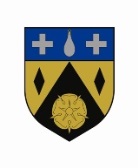 Coordonnées du propriétairePropriétaire 		Cochez la case correspondanteSis(e) à :Autorise par la présente la/les personne(s) suivante(s) :A établir sa résidence à l’adresse indiquée :	Cochez la case correspondanteM/Mme (nom et prénom du propriétaire) __________________________________________________né(e) le __________________________________________________Signature du locataire (en cas de résidence conjointement avec le locataire) :________________________Cette attestation de logement est valable pour la durée de :Date : _______________________________Signature du propriétaire : _________________________(en cas de location d’une chambre meublée dans un café, veuillez mettre le cachet du café)METTRE EN ANNEXE UNE COPIE DE LA CARTE D’IDENTITE DU PROPRIETAIRENom :Prénom :N° et Rue:Code postal et Localité:Date et lieu de naissance :Téléphone :De la maison De l’appartementDu café (gérant)N° et Rue :Code postal et Localité :Etage :Chambre N° (en cas d’un café) :M/Mme :M/Mme :M/Mme :M/Mme :La/Les personne(s) va/vont résider seul(s) dans son/leur propre ménageLa/Les personne(s) va/vont résider conjointement avec le propriétaire dans le même ménageLa/Les personne(s) va/vont résider conjointement avec mon locataireMois : Année (s) :Fin du contrat de location :Indéterminée :